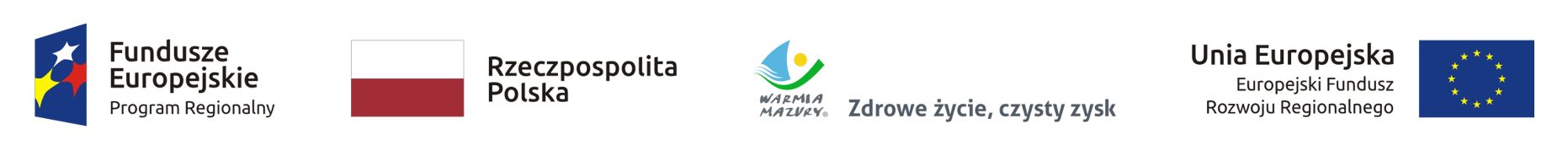 Załącznik nr 3 do SIWZ 11/2020UMOWA NR …/2020 (wzór)zawarta w dniu ................2020 r. w Bartoszycach, pomiędzy:Szpitalem Powiatowym im. Jana Pawła II w Bartoszycach z siedzibą w Bartoszycach przy ul. Wyszyńskiego 11, 11-200 Bartoszyce, posiadającym REGON 000308436 oraz NIP 743-16-41-687 zwanym dalej w umowie Zamawiającym, reprezentowanym przez:Dyrektora Sławomira Wójcikaa (w przypadku przedsiębiorcy wpisanego do KRS)................................................................................, z siedzibą w ............................... przy ulicy ..............................., wpisaną do rejestru przedsiębiorców prowadzonego przez Sąd Rejonowy .............................................  .......... Wydział Gospodarczy Krajowego Rejestru Sądowego pod numerem KRS: ...............,     posiadająca NIP  ......................... REGON ......................reprezentowaną przez:1) ...............................2) ............................... zwaną w treści umowy „Wykonawcą”,(w przypadku przedsiębiorcy wpisanego do ewidencji działalności gospodarczej)(imię i nazwisko) ..................................................................................., zam. …………………  ………………………………………………….., PESEL ………………………… przedsiębiorcą pod nazwą .............................. z siedzibą w .................................. przy ulicy ............................, wpisanym do ewidencji działalności gospodarczej prowadzonej przez ministra właściwego do spraw gospodarki pod numerem NIP:…………………….., zwanym w treści umowy „Wykonawcą”wyłonionym w trybie przetargu nieograniczonego p.n.: Dostawa sprzętu medycznego w ramach projektu p.n.: „Zwalczanie i przeciwdziałanie COVID-19 w Szpitalu Powiatowym im. Jana Pawła II w Bartoszycach.” na podstawie art. 39 i następnych, ustawy z dnia 29 stycznia 2004r. Prawo zamówień publicznych (tekst jednolity: Dz.U. z 2019 r., poz. 1843 ze zm.), o następującej treści:§ 1Przedmiot umowyPrzedmiotem umowy jest dostawa fabrycznie nowego sprzętu dla Zamawiającego (dokładny opis stanowi załącznik nr 1 do niniejszej umowy), wraz z zainstalowaniem, montażem, uruchomieniem, szkoleniem personelu oraz świadczeniami gwarancyjnymi.§ 2Termin i warunki dostawyWykonawca dostarczy Zamawiającemu Przedmiot umowy w terminie 90 dni od dnia podpisania umowy.Dostarczenie Przedmiotu Umowy nastąpi w dniu roboczym, w godzinach 8.00 – 15.00, w siedzibie Zamawiającego. Przedmiot Umowy Wykonawca na swój koszt i ryzyko dostarczy w miejsce wskazane przez Zamawiającego na terenie siedziby Zamawiającego.Wykonawca, dostarczając Zamawiającemu Przedmiot Umowy, jednocześnie wyda Zamawiającemu wszelkie dokumenty konieczne do użytkowania Przedmiotu Umowy, w szczególności: dokumentację techniczną i serwisową,karty gwarancyjne,paszporty techniczne,instrukcję obsługi w języku polskim (także w wersji elektronicznej), dokumenty potwierdzające dopuszczenie do obrotu i stosowania lub inne dokumenty wymagane przepisami prawa,protokół odbioru zawierający numery seryjne sprzętu medycznego,certyfikaty imienne osób przeszkolonych do obsługi (dotyczy sprzętu medycznego).Wykonawca poinformuje Zamawiającego o terminie dostawy Przedmiotu Umowy w formie pisemnej, faksowej bądź mailowej, co najmniej na 2 dni robocze przed proponowanym terminem dostawy. Odbiór Przedmiotu umowy zostanie potwierdzony protokołem zdawczo – odbiorczym podpisanym przez osoby upoważnione ze strony Zamawiającego oraz Wykonawcy, w terminie do 3 dni od dnia dostawy, po uprzednim jego uruchomieniu w wyznaczonym przez Zamawiającego miejscu potwierdzonym protokołem uruchomienia (o ile dotyczy) i przeprowadzeniu szkoleń opisanych w Załączniku Nr 1 potwierdzonych protokołem szkoleń (o ile dotyczy).W przypadku stwierdzenia w trakcie odbioru, że Przedmiot umowy nie odpowiada warunkom określonym w SIWZ lub ofercie Wykonawcy, Strony odstąpią od podpisania protokołu a Zamawiający wyznaczy Wykonawcy termin, nie dłuższy niż 10 dni, na usunięcie wad, względnie dostawę nowego Przedmiotu umowy wolnego od wad. Zapisy ust. 4 i 5 stosuje się odpowiednio.Brak uwag do protokołu, nie uchybia prawu Zamawiającego do wysuwania roszczeń z tytułu nienależytego wykonania umowy, a szczególności tytułu rękojmi lub gwarancji, w przypadku późniejszego wykrycia lub ujawnienia wad lub usterek.§ 3Wynagrodzenie i warunki płatnościZamawiający zapłaci Wykonawcy z tytułu należytej realizacji umowy, łączne ryczałtowe wynagrodzenie, którego kwota zawiera wszelkie koszty realizacji niniejszej umowy, w wysokości:netto ………………………………. zł (słownie: ……………………………………..)VAT ………………………………. zł (słownie: ……………………………………..)brutto ……………………………... zł (słownie: ……………………………………...) Kwota, o której mowa w ust. 1 będzie płatna Wykonawcy po podpisaniu protokołu, o którym mowa w § 2 ust. 5, w terminie 30 dni od dnia dostarczenia do siedziby Zamawiającego prawidłowo wystawionej faktury VAT przelewem na rachunek Wykonawcy wskazany w fakturze. Wykonawca jest zobligowany wskazać w fakturze nr umowy, a także wyszczególnić w odrębnych pozycjach kosztowych jednostkowe wartości co najmniej dla pozycji wyszczególnionych w załączniku nr 2 do niniejszej umowy.Za datę zapłaty uważa się dzień obciążenia rachunku bankowego Zamawiającego.§ 4Warunki gwarancji i serwisuNa przedmiot umowy Wykonawca udziela gwarancji na zasadach określonych w załączniku nr 1 do niniejszej umowy.Wykonawca zobowiązany jest zapewnić serwis i wsparcie techniczne w okresie gwarancji i po jej zakończeniu na zasadach określonych w załączniku nr 1 do niniejszej umowy.Zgłoszenie konieczności przeprowadzenia naprawy, przekazane będzie telefonicznie, faksem lub drogą elektroniczną na nr tel.: ........................... lub nr faksu:.................................lub adres e-mail: ................................ . W przypadku przekazania zgłoszenia faksem lub drogą elektroniczną, Wykonawca niezwłocznie potwierdzi Zamawiającemu fakt jego otrzymania. W przypadku zgłoszenia telefonicznego Zamawiający niezwłocznie potwierdzi fakt zgłoszenia drogą elektroniczną lub faksem. Potwierdzenie zgłoszenia winno dodatkowo zawierać datę i godzinę zgłoszenia drogą telefoniczną.§ 5Kary umowneWykonawca zapłaci Zamawiającemu karę umowną: za zwłokę w realizacji Przedmiotu Umowy w terminie określonym w § 2 ust. 1 umowy w wysokości 1% kwoty wynagrodzenia brutto, o którym mowa w § 3 ust. 1 umowy za każdy rozpoczęty dzień zwłoki, w każdym przypadku nie więcej niż 10% wynagrodzenia brutto, o którym mowa w § 3 ust. 1 umowy,w przypadku odstąpienia od umowy przez którąkolwiek ze stron z przyczyn leżących po stronie Wykonawcy w wysokości 10 % wynagrodzenia brutto, o którym mowa w § 3 ust. 1 umowy. za zwłokę w wykonaniu obowiązków określonych w § 2 ust. 6 w wysokości 0,5% kwoty wynagrodzenia brutto, o którym mowa w § 3 ust. 1 umowy za każdy rozpoczęty dzień zwłoki, w każdym przypadku nie więcej niż 10% wynagrodzenia brutto, o którym mowa w § 3 ust. 1 umowy,za zwłokę w czasie podjęcia naprawy w stosunku do czasu podjęcia naprawy wskazanego w załączniku nr 1 w wysokości 500 zł za każdy rozpoczęty dzień roboczy zwłoki, w każdym przypadku nie więcej niż 5 % wynagrodzenia brutto, o którym mowa w § 3 ust. 1 umowy,za zwłokę w zapewnieniu urządzenia zastępczego w stosunku do czasu zapewnienia urządzenia zastępczego wskazanego w załączniku nr 1 w wysokości 500 zł za każdy rozpoczęty dzień roboczy zwłoki, w każdym przypadku nie więcej niż 5 % wynagrodzenia brutto, o którym mowa w § 3 ust. 1 umowy,za zwłokę w przedłożeniu dokumentów wskazanych w § 7 ust. 8 w terminie wskazanym przez Zamawiającego w wysokości 500,00 zł za każdy rozpoczęty dzień, w każdym przypadku nie więcej niż 20.000,00 zł.  Kary umowne wskazane w ust. 1 pkt 4 i pkt 5 podlegają sumowaniu.Zamawiający, z zastrzeżeniem powszechnie obowiązujących przepisów prawa, zastrzega sobie prawo potrącania naliczonych kar umownych z wystawionej przez Wykonawcę faktury. Zamawiającemu przysługuje prawo do dochodzenia odszkodowania uzupełniającego na zasadach ogólnych określonych w kodeksie cywilnym, gdy wartość kar umownych jest niższa niż wartość powstałej szkody. Dochodzenie roszczeń jest możliwe jedynie do wartości powstałej szkody.Strony zgodnie postanawiają, że roszczenie o zapłatę kary umownej pozostaje w mocy niezależnie od rozwiązania, wygaśnięcia lub odstąpienia od umowy przez którąkolwiek ze Stron.§ 6Odstąpienie od umowyZamawiający ma prawo odstąpić od umowy w przypadku:opóźnienia Wykonawcy w dostawie Przedmiotu Umowy przekraczającego 14 dni, w stosunku do terminu określonego w § 2 ust. 1 umowy,opóźnienia Wykonawcy w usunięciu wad lub dostawie nowego przedmiotu umowy wolnego od wad przekraczającego 14 dni, w stosunku do terminu określonego w § 2 ust. 6w terminie 30 dni od daty powzięcia wiadomości o okolicznościach uzasadniających odstąpienie.W przypadku wystąpienia istotnej zmiany okoliczności powodującej, że wykonanie umowy nie będzie leżało w interesie publicznym, czego nie można było przewidzieć w chwili zawarcia umowy, Zamawiającemu będzie przysługiwać prawo odstąpienia od umowy w terminie 30 dni od daty powzięcia wiadomości o tych okolicznościach. W takim wypadku Wykonawca może żądać jedynie wynagrodzenia należnego mu z tytułu wykonania części umowy. § 7Postanowienia końcoweW oparciu o art. 144 ust. 1 ustawy Prawo zamówień publicznych, Zamawiający dopuszcza zmianę postanowień niniejszej umowy, w przypadku: zmiana terminu realizacji umowy – w związku z wystąpieniem siły wyższej (należy przez to rozumieć zdarzenie lub połączenie zdarzeń obiektywnie niezależnych od Wykonawcy lub Zamawiającego, które zasadniczo i istotnie utrudniają wykonywanie części lub całości zobowiązań wynikających z Umowy, których Wykonawca lub Zamawiający nie mogli przewidzieć i którym nie mogli zapobiec, ani ich przezwyciężyć i im przeciwdziałać poprzez działanie z należytą starannością ogólnie przewidzianą dla cywilnoprawnych stosunków zobowiązaniowych, tj. powódź, trzęsienie ziemi, stan epidemii, huragan, wojna, mobilizacja, działania wojenne wroga, rekwizycja, embargo, zarządzenie władz lub zmianę przepisów prawa w trakcie trwania Umowy. Pod pojęciem siły wyższej nie uznaje się: wystąpienia problemów z wykonaniem Umowy z powodu strajku, wszczęcia sporu zbiorowego bądź innych zdarzeń o podobnym charakterze u Wykonawcy, a także braków siły roboczej, materiałów i surowców, chyba że jest to bezpośrednio spowodowane siłą wyższą). Termin wykonania Umowy może ulec odpowiedniemu przedłużeniu o czas niezbędny do zakończenia wykonywania jej przedmiotu w sposób należyty, nie dłużej jednak niż o okres trwania siły wyższej;zmiana wynagrodzenia Wykonawcy:zmiana cen – w przypadku urzędowej zmiany stawki podatku VAT zmianie ulega wartość brutto umowy, o której mowa w § 3 ust. 1, oraz załączniku nr 2 do umowy a także ceny jednostkowe brutto o których mowa w załączniku nr 2 do umowy – wartości netto pozostają bez zmian;zmiana cen – w przypadku obniżenia ceny jednostkowej przez Wykonawcę lub producenta,innych sytuacji, których nie można było przewidzieć w chwili zawarcia umowy i mających charakter zmian nieistotnych tj. nie odnoszących się do kwestii, które podlegały ocenie podczas wyboru Wykonawcy i takich, które gdyby były znane w momencie wszczęcia procedury mającej na celu wybór Wykonawcy, nie miałyby wpływu na udział większej ilości podmiotów zainteresowanych tą procedurą.Zmiana niniejszej umowy wymaga formy pisemnej pod rygorem nieważności.Wykonawca nie może dokonywać cesji wierzytelności wynikających z umowy, a także przyjmować poręczeń za dług Zamawiającego podmiotów trzecich ani dokonywać jakiejkolwiek innej czynności prawnej skutkującej zmianą wierzyciela Zamawiającego, bez uprzedniej zgody Zamawiającego oraz Organu założycielskiego wyrażonej w formie pisemnej, pod rygorem nieważności. Strony zgodnie postanawiają, że dyspozycja dokonania płatności na rachunek bankowy, którego posiadaczem jest podmiot inny niż Wykonawca jest zmianą wierzyciela w rozumieniu niniejszej umowy.W sprawach nieuregulowanych w niniejszej umowie stosuje się przepisy Kodeksu Cywilnego, ustawy Prawo Zamówień Publicznych oraz inne powszechnie obowiązujące przepisy prawa dotyczące przedmiotu umowy.Kwestie sporne powstałe w związku z realizacją niniejszej umowy strony zobowiązują się rozstrzygać polubownie, a w przypadku braku porozumienia, w drodze postępowania sądowego w Sądzie Powszechnym właściwym dla siedziby Zamawiającego.Wykonawca zobowiązany jest informować Zamawiającego o każdej zmianie adresu i innych swoich danych związanych z prowadzeniem działalności gospodarczej. Brak informacji o zmianie adresu i innych danych powoduje, że korespondencja Zamawiającego kierowana do Wykonawcy według ostatnich danych i pod ostatni znany adres uważa się za skutecznie doręczoną, przy czym za datę doręczenia przyjmuje się datę pierwszego awizowania przesyłki pocztowej wysłanej na ostatni znany adres Wykonawcy.Ilekroć w umowie mowa jest o dniach roboczych, strony rozumieją przez to dni od poniedziałku do piątku z wyłączeniem dni ustawowo uznanych za wolne od pracy.Wykonawca zobowiązuje się na każde wezwanie Zamawiającego i w terminie przez niego wskazanym, nie krótszym niż 14 dni, dostarczyć dokumenty potwierdzające spełnianie przez dostarczone urządzenia wymagań stawianych w SIWZ.Zamawiający zastrzega możliwość wprowadzania zmian treści niniejszej umowy w zakresie obowiązku spełnienia wymagań określonych w art. 28 RODO.Umowę sporządzono w dwóch jednobrzmiących egzemplarzach, po jednym dla każdej ze stron.Integralną część umowy stanowią załączniki:Załącznik nr 1 - Szczegółowy opis przedmiotu zamówieniaZałącznik nr 2 - Formularz cenowyZamawiający                                                              Wykonawca